COLEGIO EMILIA RIQUELMEGUIA DE APRENDIZAJE EN CASAACTIVIDAD VIRTUAL SEMANA DEL 31 DE AGOSTO AL 04 DE SEPTIEMBRECOLEGIO EMILIA RIQUELMEGUIA DE APRENDIZAJE EN CASAACTIVIDAD VIRTUAL SEMANA DEL 31 DE AGOSTO AL 04 DE SEPTIEMBRECOLEGIO EMILIA RIQUELMEGUIA DE APRENDIZAJE EN CASAACTIVIDAD VIRTUAL SEMANA DEL 31 DE AGOSTO AL 04 DE SEPTIEMBRE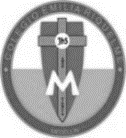 Asignatura: SocialesGrado:   4°Docente: Estefanía LondoñoDocente: Estefanía LondoñoLunes, 31 de agosto del 2020   Agenda virtual: Realización del cuarto periodo.                             Escritura de desempeños. (Clase virtual 12:00m)DesempeñosExplica semejanzas y diferencias entre organizaciones político-administrativas.Compara características del sistema político-administrativo de Colombia –ramas del poder público– en las diferentes épocas.Reconoce las responsabilidades que tienen las personas elegidas por voto popular y algunas características de sus cargos.TemasEl origen de nuestra república. Las ramas del poder público.La democracia: Mecanismos de participación ciudadanaOJO para acompañar la portada de nuestro cuarto periodo, escribiremos #SOYLIBRECUANDO… y la completan mencionando cuando son libres. Martes, 01 de septiembre del 2020   Agenda virtual: El origen de nuestra república.                            Escritura en el cuaderno. IDEAS DE LA REVOLUCIÓNDurante los siglos XVIII y XIX se produjeron grandes acontecimientos como la revolución francesa y la independencia de Estados Unidos, los cuales cambiaron la forma de vida de las personas en el mundo y en nuestro territorio. Aparecieron nuevas ideas como la república, la democracia y los derechos ciudadanos que han influido en nuestra época actual. Estos cambios se lograron gracias a la participación de esclavos, indígenas, campesinos, gente adinerada, soldados y muchos otros más. Viernes, 04 de septiembre del 2020   Agenda virtual: Visita al museo de segundo (Clase virtual 12:00m)                           Clase especial. Recuerden enviarme las evidencias de lo trabajado cada día. Lunes, 31 de agosto del 2020   Agenda virtual: Realización del cuarto periodo.                             Escritura de desempeños. (Clase virtual 12:00m)DesempeñosExplica semejanzas y diferencias entre organizaciones político-administrativas.Compara características del sistema político-administrativo de Colombia –ramas del poder público– en las diferentes épocas.Reconoce las responsabilidades que tienen las personas elegidas por voto popular y algunas características de sus cargos.TemasEl origen de nuestra república. Las ramas del poder público.La democracia: Mecanismos de participación ciudadanaOJO para acompañar la portada de nuestro cuarto periodo, escribiremos #SOYLIBRECUANDO… y la completan mencionando cuando son libres. Martes, 01 de septiembre del 2020   Agenda virtual: El origen de nuestra república.                            Escritura en el cuaderno. IDEAS DE LA REVOLUCIÓNDurante los siglos XVIII y XIX se produjeron grandes acontecimientos como la revolución francesa y la independencia de Estados Unidos, los cuales cambiaron la forma de vida de las personas en el mundo y en nuestro territorio. Aparecieron nuevas ideas como la república, la democracia y los derechos ciudadanos que han influido en nuestra época actual. Estos cambios se lograron gracias a la participación de esclavos, indígenas, campesinos, gente adinerada, soldados y muchos otros más. Viernes, 04 de septiembre del 2020   Agenda virtual: Visita al museo de segundo (Clase virtual 12:00m)                           Clase especial. Recuerden enviarme las evidencias de lo trabajado cada día. Lunes, 31 de agosto del 2020   Agenda virtual: Realización del cuarto periodo.                             Escritura de desempeños. (Clase virtual 12:00m)DesempeñosExplica semejanzas y diferencias entre organizaciones político-administrativas.Compara características del sistema político-administrativo de Colombia –ramas del poder público– en las diferentes épocas.Reconoce las responsabilidades que tienen las personas elegidas por voto popular y algunas características de sus cargos.TemasEl origen de nuestra república. Las ramas del poder público.La democracia: Mecanismos de participación ciudadanaOJO para acompañar la portada de nuestro cuarto periodo, escribiremos #SOYLIBRECUANDO… y la completan mencionando cuando son libres. Martes, 01 de septiembre del 2020   Agenda virtual: El origen de nuestra república.                            Escritura en el cuaderno. IDEAS DE LA REVOLUCIÓNDurante los siglos XVIII y XIX se produjeron grandes acontecimientos como la revolución francesa y la independencia de Estados Unidos, los cuales cambiaron la forma de vida de las personas en el mundo y en nuestro territorio. Aparecieron nuevas ideas como la república, la democracia y los derechos ciudadanos que han influido en nuestra época actual. Estos cambios se lograron gracias a la participación de esclavos, indígenas, campesinos, gente adinerada, soldados y muchos otros más. Viernes, 04 de septiembre del 2020   Agenda virtual: Visita al museo de segundo (Clase virtual 12:00m)                           Clase especial. Recuerden enviarme las evidencias de lo trabajado cada día. Lunes, 31 de agosto del 2020   Agenda virtual: Realización del cuarto periodo.                             Escritura de desempeños. (Clase virtual 12:00m)DesempeñosExplica semejanzas y diferencias entre organizaciones político-administrativas.Compara características del sistema político-administrativo de Colombia –ramas del poder público– en las diferentes épocas.Reconoce las responsabilidades que tienen las personas elegidas por voto popular y algunas características de sus cargos.TemasEl origen de nuestra república. Las ramas del poder público.La democracia: Mecanismos de participación ciudadanaOJO para acompañar la portada de nuestro cuarto periodo, escribiremos #SOYLIBRECUANDO… y la completan mencionando cuando son libres. Martes, 01 de septiembre del 2020   Agenda virtual: El origen de nuestra república.                            Escritura en el cuaderno. IDEAS DE LA REVOLUCIÓNDurante los siglos XVIII y XIX se produjeron grandes acontecimientos como la revolución francesa y la independencia de Estados Unidos, los cuales cambiaron la forma de vida de las personas en el mundo y en nuestro territorio. Aparecieron nuevas ideas como la república, la democracia y los derechos ciudadanos que han influido en nuestra época actual. Estos cambios se lograron gracias a la participación de esclavos, indígenas, campesinos, gente adinerada, soldados y muchos otros más. Viernes, 04 de septiembre del 2020   Agenda virtual: Visita al museo de segundo (Clase virtual 12:00m)                           Clase especial. Recuerden enviarme las evidencias de lo trabajado cada día. 